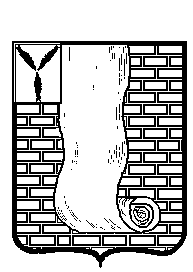  АДМИНИСТРАЦИЯКРАСНОАРМЕЙСКОГО МУНИЦИПАЛЬНОГО РАЙОНА САРАТОВСКОЙ ОБЛАСТИПОСТАНОВЛЕНИЕО выявлении правообладателя ранееучтенного объекта недвижимости        В соответствии со статьей 69.1 Федерального закона от 13 июля 2015 года № 218-ФЗ «О государственной регистрации недвижимости», предоставленными документами: договором купли-продажи от 01.10.2012 г., актом осмотра объекта недвижимости от 01.03.2024 г № С03, на основании Устава Красноармейского муниципального района Саратовской области, администрация Красноармейского муниципального района Саратовской области ПОСТАНОВЛЯЕТ:1.Считать, что в отношении ранее учтенного объекта недвижимости с кадастровым номером 64:16:090515:187, расположенного по адресу: Саратовская область, Красноармейский р-н, с. Бобровка, ул. Победы, д. 71 правообладателем выявлен:Кулапин Николай Федорович, ….. года рождения, место рождения с. Бобровка Красноармейского р-на Саратовской обл. паспорт ….., выдан ….., ….., код подразделения …., СНИЛС ……, зарегистрирован по адресу: …...2.Отделу по архитектуре, градостроительству администрации Красноармейского муниципального района Саратовской области направить документы с целью внесения необходимых изменений в сведения Единого государственного реестра недвижимости.3. Настоящее постановление вступает в силу со дня его подписания.Глава Красноармейскогомуниципального района			                       		 А.И. ЗотовПРИЛОЖЕНИЕк постановлению администрацииКрасноармейского муниципальногорайона Саратовской областиот ________________№____АКТ ОСМОТРАздания, сооружения или объекта незавершенного строительствапри выявлении правообладателей ранее учтенных объектов недвижимости01.03.2024 г.                          	                                                                №С/03Настоящий акт составлен в результате проведенного 01 марта 2024года в 11-00 часов осмотра объекта недвижимости не жилого помещения,кадастровый (или иной государственный учетный) номер – 64:16:090515:187расположенного по адресу: 412834, Саратовская область, Красноармейский район, с. Бобровка, улица Победы, д. № 71, на земельном участке с кадастровым номером - 64:16:090515:6, расположенном по адресу: 412834, Саратовская область, Красноармейский район, с. Бобровка, улица Победы, д. № 71комиссией администрации Красноармейского муниципального района Саратовской области в составе: - начальника отдела по архитектуре, градостроительству - Бесулиной Екатерины Сергеевны,  - старшего инспектора - Козак Галины Николаевны,  - главы администрации Сплавнухинского МО – Александрова Дениса Александровичалица, выявленного в качестве правообладателя указанного ранее учтенного объекта недвижимости, без присутствия Кулапина Николая Федоровича (договор купли продажи от 01.10.2012 г.)При осмотре осуществлена фото фиксация объекта недвижимости. Материалы фото фиксации прилагаются. Осмотр проведен с применением технических средств - телефона (VIVO Y31).В результате проведенного осмотра установлено, что ранее учтенный объект недвижимости существуетПРИЛОЖЕНИЕ к акту осмотра здания, сооружения или объекта незавершенного строительства при выявлении правообладателя ранее учтенных объектов недвижимости от 01.03.2024Фото таблица Саратовская область, Красноармейский район, село Бобровка, улица Победы, дом № 71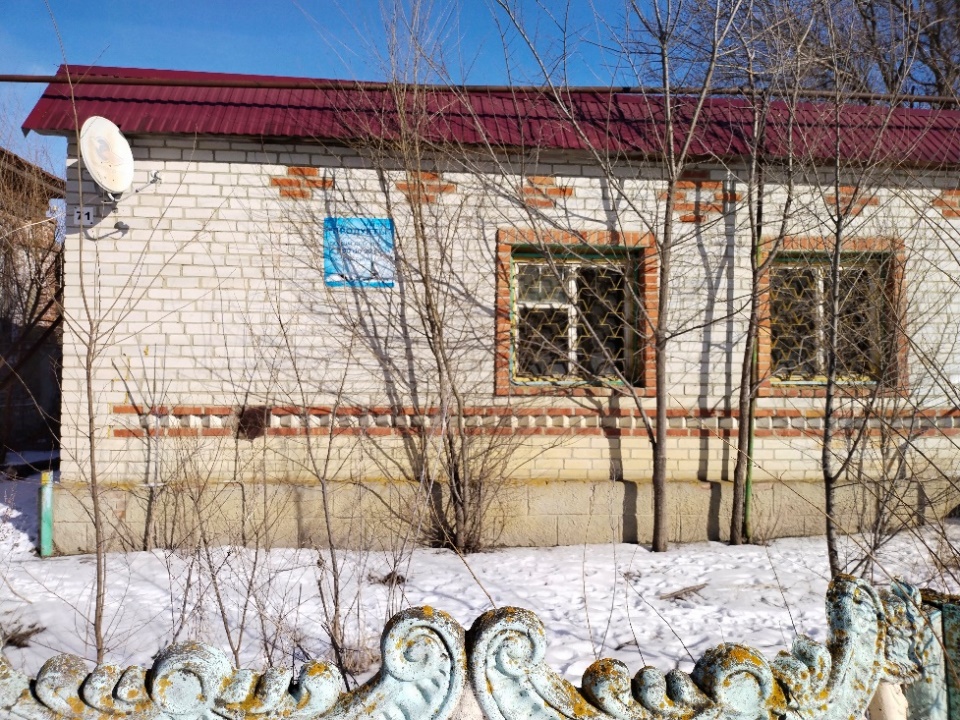 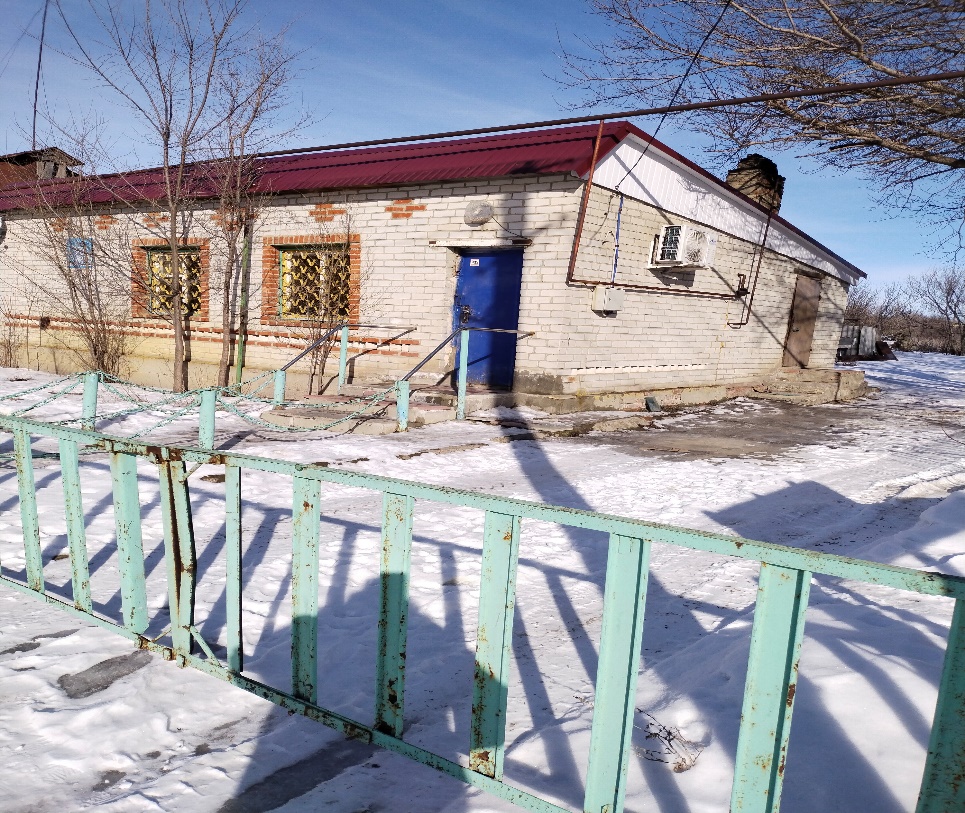 от№Председатель комиссии:______________________________       (подпись )                 Бесулина Е.С.     .Начальник отдела по архитектуре, градостроительству____________________________       (подпись )                        Козак Г.Н.    .   старший инспектор _____________________________       (подпись )             Александров Д.А.    . Глава администрации    Сплавнухинского МО